Nötige Grundeinstellungen am Ipad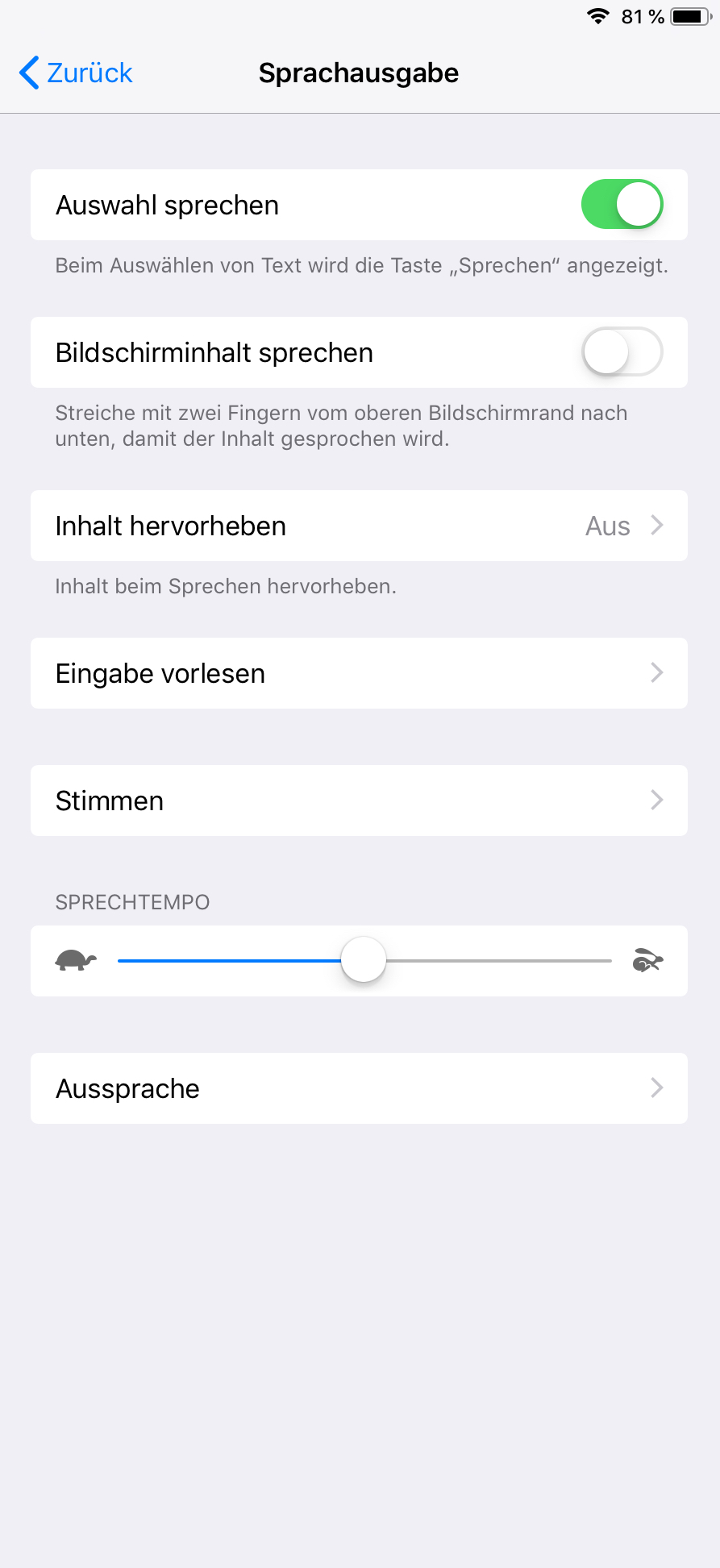 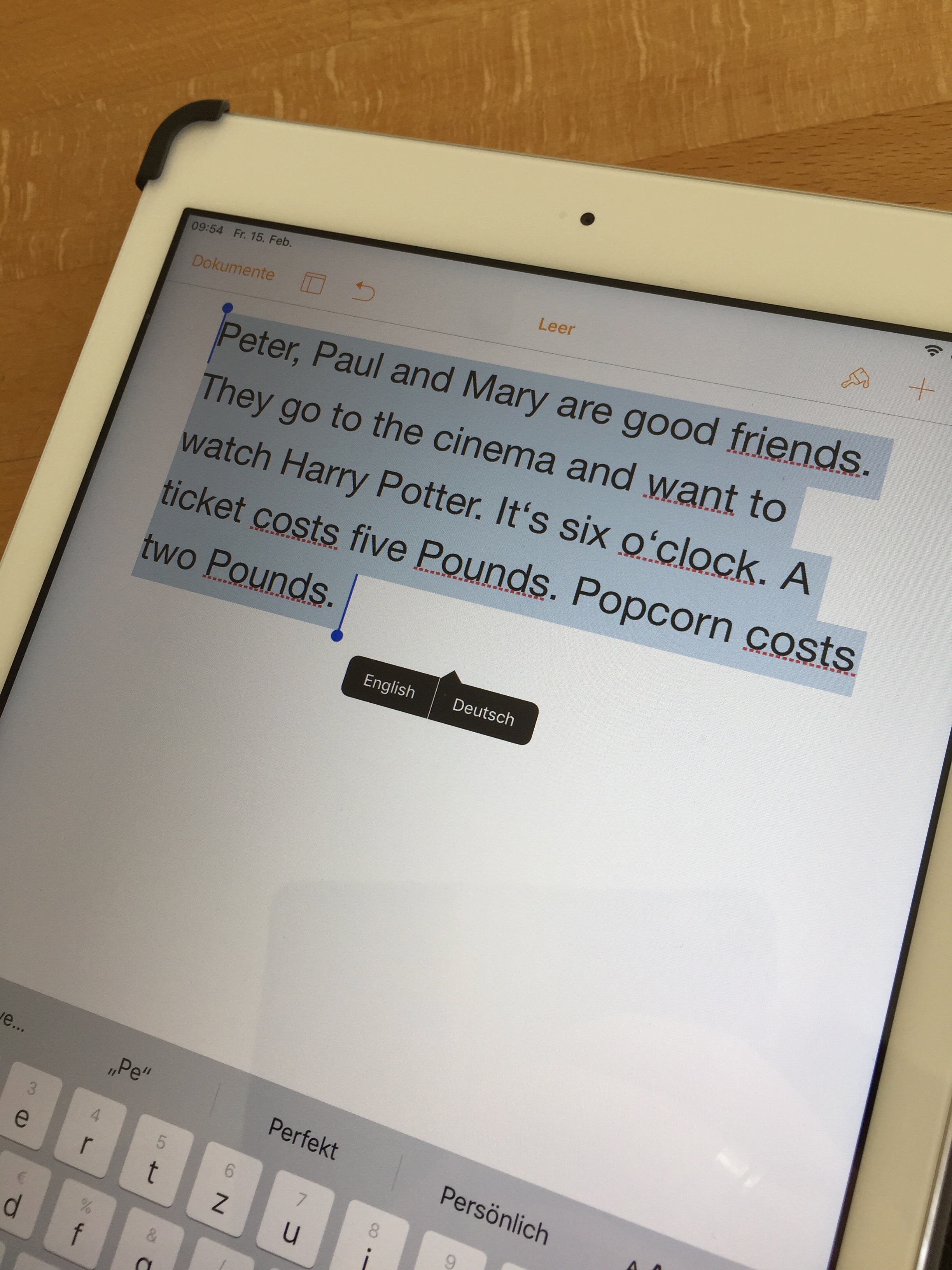 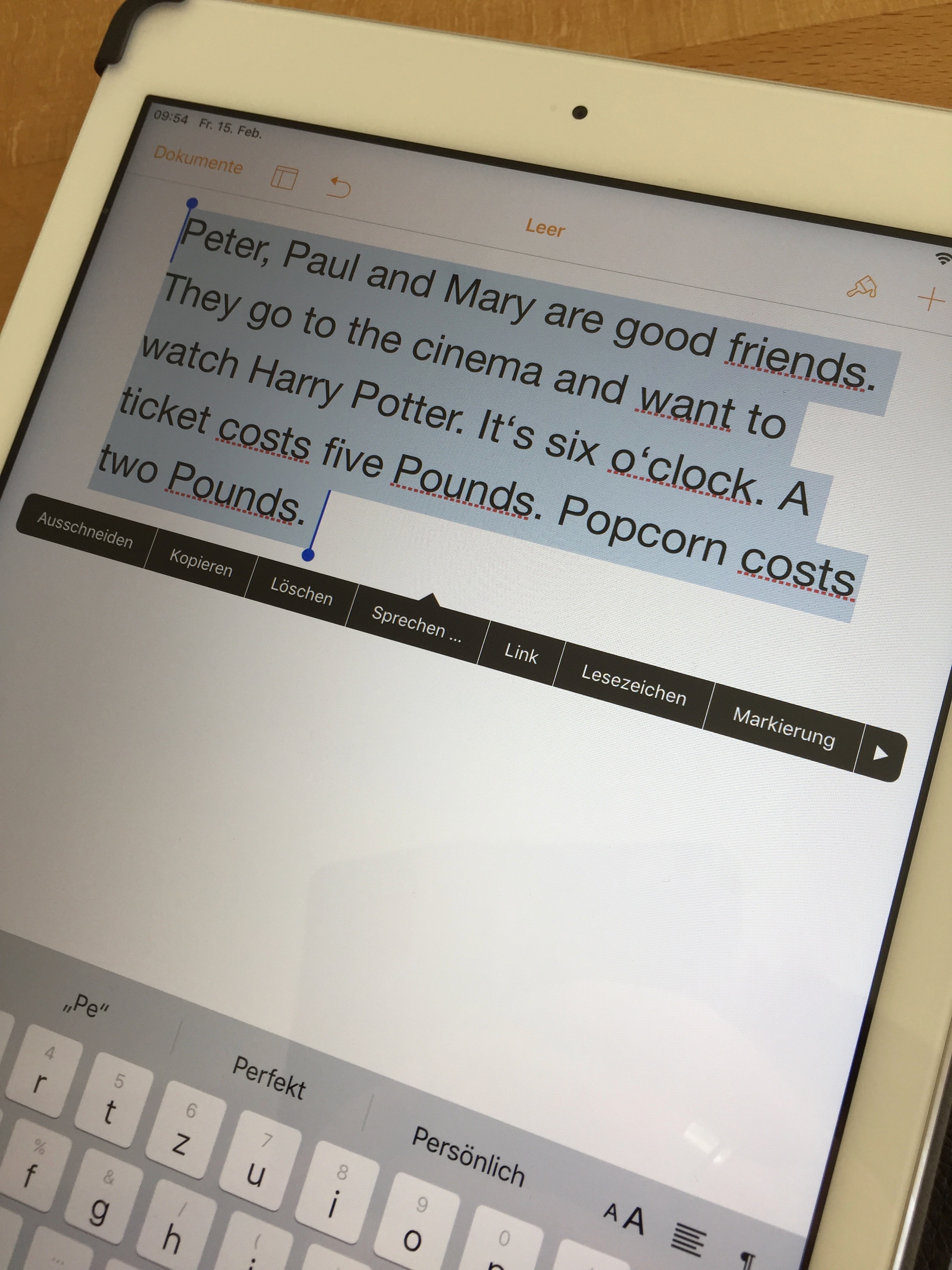 Dieses Material wurde erstellt von Zolltan Farkas und steht unter der Lizenz  CC BY-NC-SA 3.0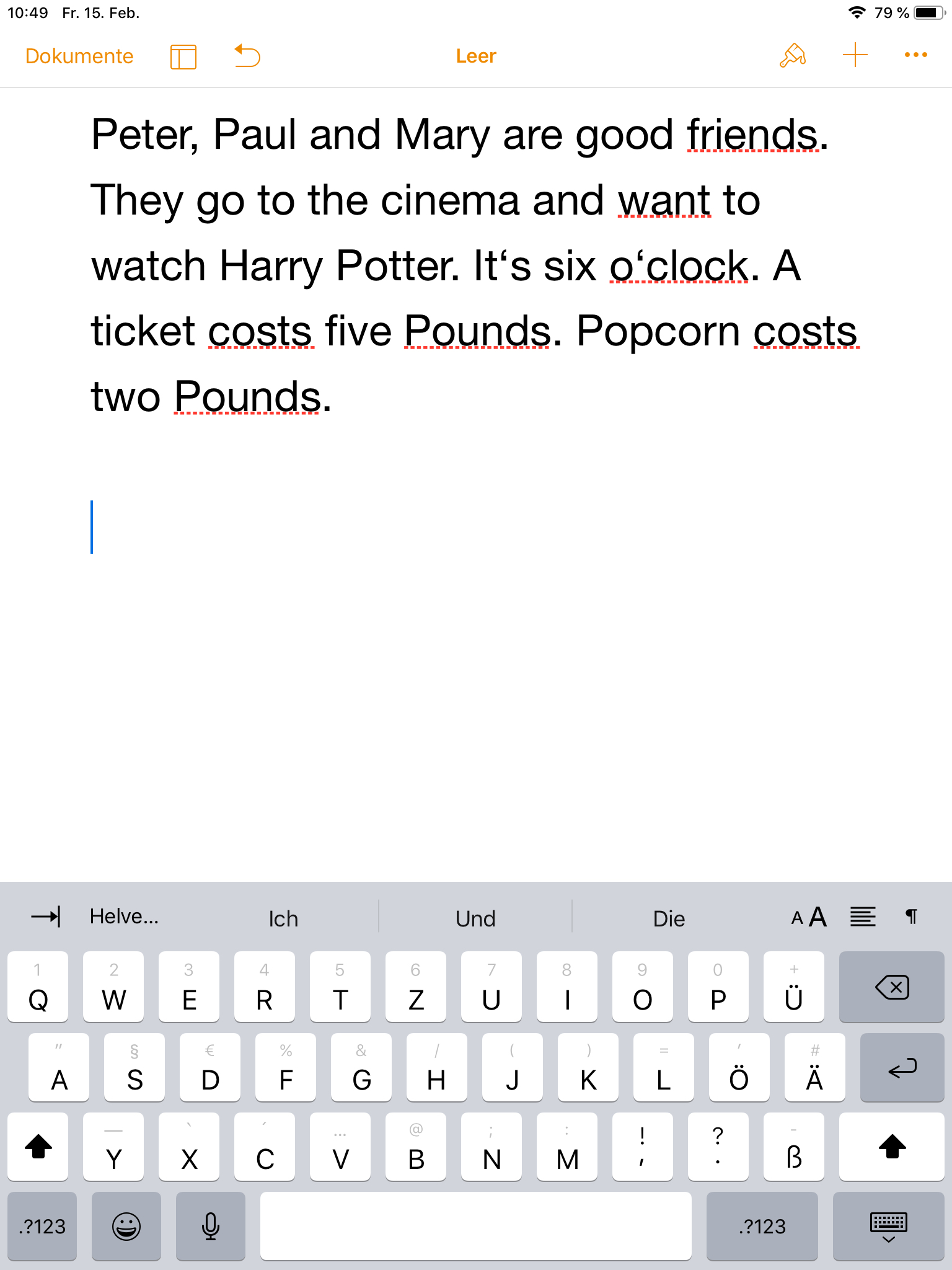 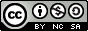 